I DIRITTI IMPRESCINDIBILI DEL LETTOREdi Daniel PennacIL DIRITTO DI NON LEGGEREIL DIRITTO DI SALTARE LE PAGINEIL DIRITTO DI NON FINIRE IL LIBROIL DIRITTO DI RILEGGEREIL DIRITTO DI LEGGERE QUALSIASI COSAIL DIRITTO AL BOVARISMOIL DIRITTO DI LEGGERE OVUNQUEIL DIRITTO DI SPIZZICAREIL DIRITTO DI LEGGERE AD ALTA VOCE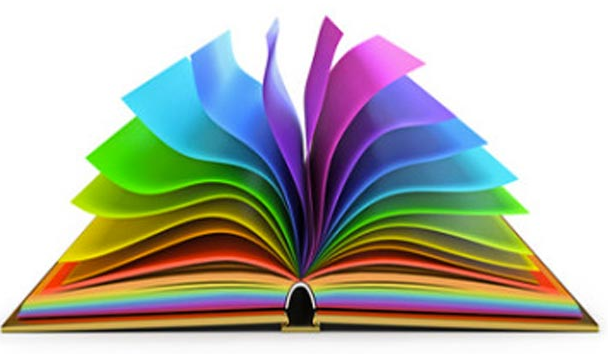 IL DIRITTO DI TACERE 